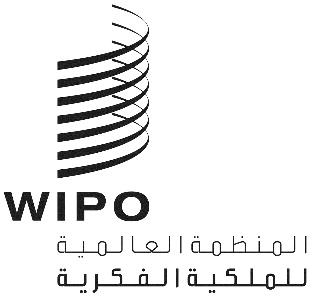 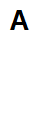 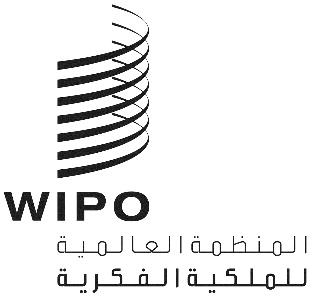 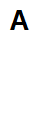 WIPO/GRTKF/IC/43/INF/3 REV.الأصل: بالإنكليزيةالتاريخ: 19 مايو 2022اللجنة الحكومية الدولية المعنية بالملكية الفكرية والموارد الوراثية والمعارف التقليدية والفولكلورالدورة الثالثة والأربعونجنيف، من 30 يونيو إلى 3 يونيو 2022مشروع برنامج الدورة الثالثة والأربعينوثيقة من إعداد الأمانةتنفيذاً لمقتضيات اللجنة الحكومية الدولية المعنية بالملكية الفكرية والموارد الوراثية والمعارف التقليدية والفولكلور ("اللجنة") بتعميم مشروع برنامج عمل مقترح، تحتوي هذه الوثيقة على مشروع برنامج العمل المقترح للدورة الثالثة والأربعين للجنة. ولا يعدو مشروع هذا البرنامج كونه إرشادياً، على أن يحدد رئيس الدورة وأعضاؤها التنظيم الفعلي لعمل اللجنة وفقاً للنظام الداخلي للجنة.[نهاية الوثيقة]الأحد 29 مايو 2022ابتداء من الساعة 09:00منتدى السكان الأصليين الاستشارييحضره ممثلون عن المنظمات التي تمثل الشوب الأصلية والمجتمعات المحلية. وهو ليس جلسة رسمية من جلسات اللجنة أو اجتماعاً رسمياً من اجتماعات الويبو، لكن تدعمه اللجنة وتيسره الأمانة.الاثنين 30 يونيو 202210:00 – 13:00البند 1:	افتتاح الدورةالبند 2:	اعتماد جدول الأعمالالوثيقة WIPO/GRTKF/IC/43/1 Prov. 2والوثيقةWIPO/GRTKF/IC/43/INF/2 Rev. والوثيقة WIPO/GRTKF/IC/43/INF/3 Rev.البند 3:	اعتماد بعض المنظماتالوثيقة WIPO/GRTKF/IC/43/2البند 4:	مشاركة الجماعات الأصلية والمحليةصندوق التبرعاتالوثيقة WIPO/GRTKF/IC/43/3والوثيقةWIPO/GRTKF/IC/43/INF/4 والوثيقة WIPO/GRTKF/IC/43/INF/6منبر الجماعات الأصلية والمحليةليس جزءاً رسمياً من دورة اللجنة، لكنه سيُذكر في تقريرهاالوثيقة WIPO/GRTKF/IC/43/INF/5البند 5:	تقرير عن فريق الخبراء المخصص المعني بالموارد الوراثيةالبند 6:	الموارد الوراثيةالوثيقة WIPO/GRTKF/IC/43/4والوثيقة WIPO/GRTKF/IC/43/5والوثيقة WIPO/GRTKF/IC/43/6والوثيقة WIPO/GRTKF/IC/43/7والوثيقة WIPO/GRTKF/IC/43/8والوثيقة WIPO/GRTKF/IC/43/9والوثيقة WIPO/GRTKF/IC/43/10والوثيقة WIPO/GRTKF/IC/43/INF/7والوثيقة WIPO/GRTKF/IC/43/INF/815:00 – 18:00البند 6:	الموارد الوراثية (تابع)الثلاثاء 31 مايو 202210:00 – 13:0015:00 – 18:00البند 6:	الموارد الوراثية (تابع)البند 6:	الموارد الوراثية (تابع)الأربعاء 1 يونيو 202210:00 – 13:0015:00 – 18:00البند 6:	الموارد الوراثية (تابع)البند 6:	الموارد الوراثية (تابع)الخميس 2 يونيو 202210:00 – 13:0015:00 – 18:00البند 6:	الموارد الوراثية (تابع)البند 6:	الموارد الوراثية (تابع)الجمعة 3 يونيو 202210:00 – 13:0015:00 – 18:00البند 6:	الموارد الوراثية (تابع)البند 7:	التوصيات الممكن تقديمها إلى الجمعية العامة لعام 2022البند 8:	أية مسائل أخرىالبند 9:	اختتام الدورة